 donne lecture du rapport suivant :Chers collègues,Les Comptes Administratifs 2021 étant en tous points conformes aux Comptes de Gestion 2021 présentés par le receveur, et suivant la présentation faite aux membres de la commission « Finances, Moyens Généraux et Personnel » réunie le 16 mars 2022 et du Bureau communautaire réuni le 21 mars 2022, il est proposé au Conseil communautaire d’arrêter et d’approuver les Comptes Administratifs 2021 ci-après détaillés :Conformément à l’article L1612-12 du Code Général des Collectivités Territoriales (CGCT), le compte administratif est arrêté si une majorité des voix ne s’est pas dégagée contre son adoption.En vertu de l’article L2121-14 du CGCT (applicable aux EPCI), M. Marc ANDREU SABATER, Président de l’Intercom de la Vire au Noireau, peut assister aux discussions mais il lui sera demandé de quitter la salle au moment du vote. Le Conseil communautaire est ainsi appelé à désigner un(e) Président(e) de séance en lieu et place de M. Marc ANDREU SABATER.Madame Annie ROSSI, Vice-présidente en charge des Finances, procède à la présentation des comptes administratifs.Puis, le Conseil Communautaire, après avoir :désigné à l’unanimité Mme Catherine GOURNEY-LECONTE, 1ère Vice-présidente, en qualité de Présidente de séance en lieu et place de M. Marc ANDREU SABATER qui quitte la salle,vérifié que le quorum est atteint,procède aux opérations de vote.Arrêté en séance les jour, mois et an susdits Au registre suivent les signatures.Le Président,M. Marc ANDREU SABATER#signature#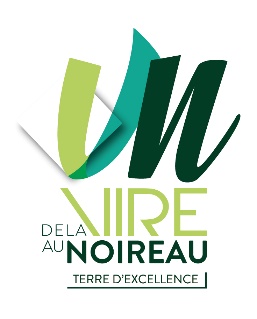 Nombre de membres en exercice : 61 Nombre de membres présents : 41Nombre de membres ayant 
donné pouvoir : 11Nombre de membres excusés : 3Nombre de membres absents : 6 Date de convocation : 25 mars 2022Acte rendu exécutoire après visa du contrôle de légalité le :et affichage le :REPUBLIQUE FRANCAISEDEPARTEMENT DU CALVADOSCOMMUNAUTE DE COMMUNES INTERCOM DE LA VIRE AU NOIREAUDélibérationsConseil CommunautaireSéance du Jeudi 31 Mars 2022 L’an 2022, le 31 mars à 20h30, le conseil communautaire de l’Intercom de la Vire au Noireau s’est réuni en salle des mariages de l’Hôtel de Ville de Vire, lieu habituel choisi pour la tenue de ces séances, sous la présidence de 
M. Marc ANDREU SABATER, Président. Les convocations individuelles et l’ordre du jour ont été transmis par mail et par courrier aux conseillers communautaires le 25 mars 2022.La convocation et l’ordre du jour ont été affichés sur le site internet et au siège de l’Intercom de la Vire au Noireau le 
25 mars 2022.Mme Annick ALLAIN a été nommée secrétaire de séance  conformément aux dispositions de l’article L.2121-15 du CGCT applicable à l’EPCI en vertu de l’article L. 5211-1 du CGCT.Objet : Les comptes administratifs – Année 2021Objet : Les comptes administratifs – Année 2021Noms des ConseillersPrésentsExcusésExcusésExcusésAbsentsNoms des ConseillersPrésents* Représenté(e) par :                           (en vertu de l’article 
L5211-6)*A donné pouvoir à : (article L. 2121-20, applicable en vertu de l’article L. 5211-1 du CGCT)  N'étant ni représenté par un suppléant et/ou n'ayant pas donné pouvoirAbsentsCONDE-EN-NORMANDIECONDE-EN-NORMANDIECONDE-EN-NORMANDIECONDE-EN-NORMANDIECONDE-EN-NORMANDIECONDE-EN-NORMANDIEM. Xavier ANCKAERTX : M. Pascal DALIGAULTMme Nathalie BOUILLARD X : Mme Catherine CAILLYMme Catherine CAILLYXM. Pascal DALIGAULT XM. Sylvain DELANGEX : M. Manuel MACHADOMme Valérie DESQUESNE XM. Jean ELISABETH XMme Najat LEMERAY X : Mme Valérie DESQUESNELA VILLETTELA VILLETTELA VILLETTELA VILLETTELA VILLETTELA VILLETTEM. Daniel BREARDX : M. Arnaud BREARDPERIGNYPERIGNYPERIGNYPERIGNYPERIGNYPERIGNYM. Jean-Christophe MEUNIERXNoms des ConseillersPrésentsExcusésExcusésExcusésAbsentsNoms des ConseillersPrésents* Représenté(e) par :                           (en vertu de l’article 
L5211-6)*A donné pouvoir à : (article L. 2121-20, applicable en vertu de l’article L. 5211-1 du CGCT)  N'étant ni représenté par un suppléant et/ou n'ayant pas donné pouvoirAbsentsPONTECOULANTPONTECOULANTPONTECOULANTPONTECOULANTPONTECOULANTPONTECOULANTM. Jean-Pierre MOURICEXSAINT-DENIS-DE-MERESAINT-DENIS-DE-MERESAINT-DENIS-DE-MERESAINT-DENIS-DE-MERESAINT-DENIS-DE-MERESAINT-DENIS-DE-MEREM. Manuel MACHADOXTERRES-DE-DRUANCETERRES-DE-DRUANCETERRES-DE-DRUANCETERRES-DE-DRUANCETERRES-DE-DRUANCETERRES-DE-DRUANCEM. Jean TURMEL XBEAUMESNILBEAUMESNILBEAUMESNILBEAUMESNILBEAUMESNILBEAUMESNILM. Gilles PORQUETXCAMPAGNOLLESCAMPAGNOLLESCAMPAGNOLLESCAMPAGNOLLESCAMPAGNOLLESCAMPAGNOLLESMme Catherine GOURNEY LECONTE XLANDELLES-ET-COUPIGNYLANDELLES-ET-COUPIGNYLANDELLES-ET-COUPIGNYLANDELLES-ET-COUPIGNYLANDELLES-ET-COUPIGNYLANDELLES-ET-COUPIGNYM. Denis JOUAULT XLE MESNIL-ROBERTLE MESNIL-ROBERTLE MESNIL-ROBERTLE MESNIL-ROBERTLE MESNIL-ROBERTLE MESNIL-ROBERTM. Jean-Claude RUAULTXNOUES-DE-SIENNENOUES-DE-SIENNENOUES-DE-SIENNENOUES-DE-SIENNENOUES-DE-SIENNENOUES-DE-SIENNEMme Coraline BRISON- VALOGNESXM. Olivier JEANNEAUXMme Colette JOUAULT XMme Bernadette LEROYXM. Georges RAVENELXPONT-BELLANGERPONT-BELLANGERPONT-BELLANGERPONT-BELLANGERPONT-BELLANGERPONT-BELLANGERM. Christian MARIETTEX : Mme Martine TREMPUSAINT-AUBIN-DES-BOISSAINT-AUBIN-DES-BOISSAINT-AUBIN-DES-BOISSAINT-AUBIN-DES-BOISSAINT-AUBIN-DES-BOISSAINT-AUBIN-DES-BOISM. Maurice ANNEXSAINTE-MARIE-OUTRE-L'EAUSAINTE-MARIE-OUTRE-L'EAUSAINTE-MARIE-OUTRE-L'EAUSAINTE-MARIE-OUTRE-L'EAUSAINTE-MARIE-OUTRE-L'EAUSAINTE-MARIE-OUTRE-L'EAUMme Catherine GARNIERXSOULEUVRE-EN-BOCAGESOULEUVRE-EN-BOCAGESOULEUVRE-EN-BOCAGESOULEUVRE-EN-BOCAGESOULEUVRE-EN-BOCAGESOULEUVRE-EN-BOCAGEMme Annick ALLAINXM. Alain DECLOMESNILXM. Régis DELIQUAIREXM. Didier DUCHEMINX : M. Régis DELIQUAIREM. Marc GUILLAUMINX : Mme Sandrine SAMSONM. Francis HERMONXMme Marie-Line LEVALLOISX : Mme Annick ALLAINM. Eric MARTINXMme Natacha MASSIEUX Mme Sandrine SAMSONXMme Cyndi THOMASXNoms des ConseillersPrésentsExcusésExcusésExcusésAbsentsNoms des ConseillersPrésents* Représenté(e) par :                           (en vertu de l’article 
L5211-6)*A donné pouvoir à : (article L. 2121-20, applicable en vertu de l’article L. 5211-1 du CGCT)  N'étant ni représenté par un suppléant et/ou n'ayant pas donné pouvoirAbsentsVALDALLIEREVALDALLIEREVALDALLIEREVALDALLIEREVALDALLIEREVALDALLIEREM. Jean-Paul ANGENEAUXM. Frédéric BROGNIART X : M. Jean-Paul ANGENEAUMme Caroline CHANUXMme Marie-Françoise DAUPRATXM. Gilles FAUCONXMme Brigitte MENNIERXMme Sabrina SCOLAXVIRE NORMANDIEVIRE NORMANDIEVIRE NORMANDIEVIRE NORMANDIEVIRE NORMANDIEVIRE NORMANDIEM. Marc ANDREU SABATERXMme Marie-Noëlle BALLEXM. Lucien BAZINXMme Marie-Ange CORDIERXM. Serge COUASNONXMme Nicole DESMOTTESXMme Sylvie GELEZXM. Corentin GOETHALSX : Mme Marie-Ange CORDIERMme Catherine MADELAINEXM. Gilles MALOISELXM. Pascal MARTINX : M. Serge COUASNONM. Gérard MARYXMme Marie-Odile MORELXMme Valérie OLLIVIERXM. Régis PICOTX : M. Marc ANDREU SABATERMme Jane PIGAULTXMme Annie ROSSIXM. Guy VELANYXTOTAL3921136Nombre de Membres en exerciceNombre de Membres en exercice61616161Nombre de conseillers présentsNombre de conseillers présents41414141Quorum
En raison de la période de crise sanitaire liée à la pandémie de la COVID-19, le quorum est fixé à un tiers des membres en exercice présents 
(article 2 de l'Ordonnance n°2020-391 du 1er avril 2020 
IV de l'article 6 de la Loi n°2020-1379 du 14 novembre 2020
V de l'article 10 de la Loi n°2021-1465 du 10 novembre 2021) Quorum
En raison de la période de crise sanitaire liée à la pandémie de la COVID-19, le quorum est fixé à un tiers des membres en exercice présents 
(article 2 de l'Ordonnance n°2020-391 du 1er avril 2020 
IV de l'article 6 de la Loi n°2020-1379 du 14 novembre 2020
V de l'article 10 de la Loi n°2021-1465 du 10 novembre 2021) 21212121Nombre de votants 
(conseillers présents + pouvoirs*)
*En raison de la période de crise sanitaire liée à la pandémie de la COVID-19, et jusqu'à la fin de l'état d'urgence sanitaire, un conseiller peut-être porteur de deux pouvoirs
(article 2 de l'Ordonnance n°2020-391 du 1er avril 2020 
IV de l'article 6 de la Loi n°2020-1379 du 14 novembre 2020
V de l'article 10 de la Loi n°2021-1465 du 10 novembre 2021)  Nombre de votants 
(conseillers présents + pouvoirs*)
*En raison de la période de crise sanitaire liée à la pandémie de la COVID-19, et jusqu'à la fin de l'état d'urgence sanitaire, un conseiller peut-être porteur de deux pouvoirs
(article 2 de l'Ordonnance n°2020-391 du 1er avril 2020 
IV de l'article 6 de la Loi n°2020-1379 du 14 novembre 2020
V de l'article 10 de la Loi n°2021-1465 du 10 novembre 2021)  52525252Budget PrincipalBudget PrincipalBudget PrincipalBudget PrincipalLe compte administratif pour l'année 2021 se présente comme suit :Le compte administratif pour l'année 2021 se présente comme suit :Le compte administratif pour l'année 2021 se présente comme suit :Le compte administratif pour l'année 2021 se présente comme suit :1) SECTION DE FONCTIONNEMENT Dépenses de fonctionnement Exercice 2021  13 276 154,65 € Recettes de fonctionnement Exercice 2021  14 655 498,92 € RésultatExercice 2021    1 379 344,27 € Le compte administratif pour l'exercice 2021 présente un excédent de la section de fonctionnement :Le compte administratif pour l'exercice 2021 présente un excédent de la section de fonctionnement :Le compte administratif pour l'exercice 2021 présente un excédent de la section de fonctionnement :Le compte administratif pour l'exercice 2021 présente un excédent de la section de fonctionnement :Le compte administratif pour l'exercice 2021 présente un excédent de la section de fonctionnement :Résultat antérieur reporté Exercice 2020    6 852 857,52 € Excédent de l'exercice Exercice 2021    1 379 344,27 € Résultat cumulé Exercice 2021    8 232 201,79 € Résultat de clôture Exercice 2021    8 232 201,79 € Excédent cumulé2) SECTION D'INVESTISSEMENTDépenses d'investissementExercice 2021    4 281 300,94 € Recettes d'investissementExercice 2021    1 069 026,34 € RésultatExercice 2021-   3 212 274,60 € Le compte administratif pour l'exercice 2021 présente un déficit de la section d'investissementLe compte administratif pour l'exercice 2021 présente un déficit de la section d'investissementLe compte administratif pour l'exercice 2021 présente un déficit de la section d'investissementLe compte administratif pour l'exercice 2021 présente un déficit de la section d'investissementLe compte administratif pour l'exercice 2021 présente un déficit de la section d'investissementRésultat antérieur reporté Exercice 2020        585 064,54 € Résultat de l'exercice Exercice 2021-   3 212 274,60 € Résultat cumulé Exercice 2021-   2 627 210,06 € Résultat de clôture Exercice 2021-   2 627 210,06 € Déficit cumuléVOTEVote ordinaire à main levée : Vote ordinaire à main levée : Vote ordinaire à main levée : Vote ordinaire à main levée : Vote ordinaire à main levée : Vote ordinaire à main levée : Pour :51Contre :0Abstentions :0        Adopté à la majorité               Adopté à l’unanimité             Non adopté        Adopté à la majorité               Adopté à l’unanimité             Non adopté        Adopté à la majorité               Adopté à l’unanimité             Non adopté        Adopté à la majorité               Adopté à l’unanimité             Non adopté        Adopté à la majorité               Adopté à l’unanimité             Non adopté        Adopté à la majorité               Adopté à l’unanimité             Non adoptéBudget annexe « ZAM »Budget annexe « ZAM »Budget annexe « ZAM »Budget annexe « ZAM »Budget annexe « ZAM »Le compte administratif pour l'année 2021  se présente comme suit Le compte administratif pour l'année 2021  se présente comme suit Le compte administratif pour l'année 2021  se présente comme suit Le compte administratif pour l'année 2021  se présente comme suit Le compte administratif pour l'année 2021  se présente comme suit Le compte administratif pour l'année 2021  se présente comme suit 1) SECTION DE FONCTIONNEMENT Dépenses de fonctionnement Exercice 2021     4 709 913,59 € Recettes de fonctionnement Exercice 2021     4 300 030,63 € RésultatExercice 2021 -      409 882,96 € Le compte administratif pour l'exercice 2021 présente un déficit de la section de fonctionnement :Le compte administratif pour l'exercice 2021 présente un déficit de la section de fonctionnement :Le compte administratif pour l'exercice 2021 présente un déficit de la section de fonctionnement :Le compte administratif pour l'exercice 2021 présente un déficit de la section de fonctionnement :Le compte administratif pour l'exercice 2021 présente un déficit de la section de fonctionnement :Le compte administratif pour l'exercice 2021 présente un déficit de la section de fonctionnement :Résultat antérieur reporté Exercice 2020    1 047 017,47 € Résultat de l'exercice Exercice 2021 -      409 882,96 € Résultat cumulé Exercice 2021        637 134,51 € Résultat de clôture Exercice 2021        637 134,51 € Excédent cumuléExcédent cumulé2) SECTION D'INVESTISSEMENTDépenses d'investissementExercice 2021     4 363 503,28 € Recettes d'investissementExercice 2021     7 197 168,56 € RésultatExercice 2021     2 833 665,28 € Le compte administratif pour l'exercice 2021  présente un excédent de la section d'investissementLe compte administratif pour l'exercice 2021  présente un excédent de la section d'investissementLe compte administratif pour l'exercice 2021  présente un excédent de la section d'investissementLe compte administratif pour l'exercice 2021  présente un excédent de la section d'investissementLe compte administratif pour l'exercice 2021  présente un excédent de la section d'investissementLe compte administratif pour l'exercice 2021  présente un excédent de la section d'investissementRésultat antérieur reporté Exercice 2020-   2 833 665,28 € Résultat de l'exercice Exercice 2021     2 833 665,28 € Résultat cumulé Exercice 2021                         -   € Résultat de clôture Exercice 2021                         -   € Equilibre Equilibre VOTEVote ordinaire à main levée : Vote ordinaire à main levée : Vote ordinaire à main levée : Vote ordinaire à main levée : Vote ordinaire à main levée : Vote ordinaire à main levée : Pour :51Contre :0Abstentions :0        Adopté à la majorité               Adopté à l’unanimité             Non adopté        Adopté à la majorité               Adopté à l’unanimité             Non adopté        Adopté à la majorité               Adopté à l’unanimité             Non adopté        Adopté à la majorité               Adopté à l’unanimité             Non adopté        Adopté à la majorité               Adopté à l’unanimité             Non adopté        Adopté à la majorité               Adopté à l’unanimité             Non adoptéBudget annexe « Ateliers Relais »Budget annexe « Ateliers Relais »Budget annexe « Ateliers Relais »Budget annexe « Ateliers Relais »Budget annexe « Ateliers Relais »Le compte administratif pour l'année 2021  se présente comme suit Le compte administratif pour l'année 2021  se présente comme suit Le compte administratif pour l'année 2021  se présente comme suit Le compte administratif pour l'année 2021  se présente comme suit Le compte administratif pour l'année 2021  se présente comme suit Le compte administratif pour l'année 2021  se présente comme suit 1) SECTION DE FONCTIONNEMENT Dépenses de fonctionnement Exercice 2021         308 228,21 € Recettes de fonctionnement Exercice 2021         431 434,89 € RésultatExercice 2021        123 206,68 € Le compte administratif pour l'exercice 2021 présente un excédent de la section de fonctionnement :Le compte administratif pour l'exercice 2021 présente un excédent de la section de fonctionnement :Le compte administratif pour l'exercice 2021 présente un excédent de la section de fonctionnement :Le compte administratif pour l'exercice 2021 présente un excédent de la section de fonctionnement :Le compte administratif pour l'exercice 2021 présente un excédent de la section de fonctionnement :Le compte administratif pour l'exercice 2021 présente un excédent de la section de fonctionnement :Résultat antérieur reporté Exercice 2020        313 820,12 € Résultat de l'exercice Exercice 2021         123 206,68 € Résultat cumulé Exercice 2021        437 026,80 € Résultat de clôture Exercice 2021        437 026,80 € Excédent cumuléExcédent cumulé2) SECTION D'INVESTISSEMENTDépenses d'investissementExercice 2021         655 850,24 € Recettes d'investissementExercice 2021         282 086,15 € RésultatExercice 2021 -      373 764,09 € Le compte administratif pour l'exercice 2021  présente un déficit de la section d'investissementLe compte administratif pour l'exercice 2021  présente un déficit de la section d'investissementLe compte administratif pour l'exercice 2021  présente un déficit de la section d'investissementLe compte administratif pour l'exercice 2021  présente un déficit de la section d'investissementLe compte administratif pour l'exercice 2021  présente un déficit de la section d'investissementLe compte administratif pour l'exercice 2021  présente un déficit de la section d'investissementRésultat antérieur reporté Exercice 2020            9 934,36 € Résultat de l'exercice Exercice 2021 -      373 764,09 € Résultat cumulé Exercice 2021 -      363 829,73 € Résultat de clôture Exercice 2021 -      363 829,73 € Déficit cumuléDéficit cumuléVOTEVote ordinaire à main levée : Vote ordinaire à main levée : Vote ordinaire à main levée : Vote ordinaire à main levée : Vote ordinaire à main levée : Vote ordinaire à main levée : Pour :51Contre :0Abstentions :0        Adopté à la majorité               Adopté à l’unanimité             Non adopté        Adopté à la majorité               Adopté à l’unanimité             Non adopté        Adopté à la majorité               Adopté à l’unanimité             Non adopté        Adopté à la majorité               Adopté à l’unanimité             Non adopté        Adopté à la majorité               Adopté à l’unanimité             Non adopté        Adopté à la majorité               Adopté à l’unanimité             Non adoptéBudget annexe « Production d’Eau »Budget annexe « Production d’Eau »Budget annexe « Production d’Eau »Budget annexe « Production d’Eau »Budget annexe « Production d’Eau »Le compte administratif pour l'année 2021  se présente comme suit Le compte administratif pour l'année 2021  se présente comme suit Le compte administratif pour l'année 2021  se présente comme suit Le compte administratif pour l'année 2021  se présente comme suit Le compte administratif pour l'année 2021  se présente comme suit Le compte administratif pour l'année 2021  se présente comme suit Le compte administratif pour l'année 2021  se présente comme suit 1) SECTION D'EXPLOITATIONDépenses d'exploitationExercice 2021         148 891,96 € Recettes d'exploitationExercice 2021         171 119,24 € RésultatExercice 2021           22 227,28 € Le compte administratif pour l'exercice 2021 présente un excédent de la section d'exploitation :Le compte administratif pour l'exercice 2021 présente un excédent de la section d'exploitation :Le compte administratif pour l'exercice 2021 présente un excédent de la section d'exploitation :Le compte administratif pour l'exercice 2021 présente un excédent de la section d'exploitation :Le compte administratif pour l'exercice 2021 présente un excédent de la section d'exploitation :Le compte administratif pour l'exercice 2021 présente un excédent de la section d'exploitation :Le compte administratif pour l'exercice 2021 présente un excédent de la section d'exploitation :Résultat antérieur reporté Exercice 2020          51 498,38 € Résultat de l'exercice Exercice 2021           22 227,28 € Résultat cumulé Exercice 2021           73 725,66 € Résultat de clôture Exercice 2021           73 725,66 € Excédent cumuléExcédent cumuléExcédent cumulé2) SECTION D'INVESTISSEMENTDépenses d'investissementExercice 2021           51 691,64 € Recettes d'investissementExercice 2021           26 287,80 € RésultatExercice 2021 -        25 403,84 € Le compte administratif pour l'exercice 2021 présente un déficit de la section d'investissementLe compte administratif pour l'exercice 2021 présente un déficit de la section d'investissementLe compte administratif pour l'exercice 2021 présente un déficit de la section d'investissementLe compte administratif pour l'exercice 2021 présente un déficit de la section d'investissementLe compte administratif pour l'exercice 2021 présente un déficit de la section d'investissementLe compte administratif pour l'exercice 2021 présente un déficit de la section d'investissementLe compte administratif pour l'exercice 2021 présente un déficit de la section d'investissementRésultat antérieur reporté Exercice 2020          47 479,44 € Résultat de l'exercice Exercice 2021 -        25 403,84 € Résultat cumulé Exercice 2021           22 075,60 € Résultat de clôture Exercice 2021           22 075,60 € Excédent cumuléExcédent cumuléExcédent cumuléVOTEVote ordinaire à main levée : Vote ordinaire à main levée : Vote ordinaire à main levée : Vote ordinaire à main levée : Vote ordinaire à main levée : Vote ordinaire à main levée : Pour :51Contre :0Abstentions :0        Adopté à la majorité               Adopté à l’unanimité             Non adopté        Adopté à la majorité               Adopté à l’unanimité             Non adopté        Adopté à la majorité               Adopté à l’unanimité             Non adopté        Adopté à la majorité               Adopté à l’unanimité             Non adopté        Adopté à la majorité               Adopté à l’unanimité             Non adopté        Adopté à la majorité               Adopté à l’unanimité             Non adoptéBudget annexe TEOM (Taxe d’Enlèvement des Ordures Ménagères)Budget annexe TEOM (Taxe d’Enlèvement des Ordures Ménagères)Budget annexe TEOM (Taxe d’Enlèvement des Ordures Ménagères)Budget annexe TEOM (Taxe d’Enlèvement des Ordures Ménagères)Budget annexe TEOM (Taxe d’Enlèvement des Ordures Ménagères)Le compte administratif pour l'année 2021 se présente comme suit :Le compte administratif pour l'année 2021 se présente comme suit :Le compte administratif pour l'année 2021 se présente comme suit :Le compte administratif pour l'année 2021 se présente comme suit :Le compte administratif pour l'année 2021 se présente comme suit :1) SECTION DE FONCTIONNEMENT Dépenses de fonctionnement Exercice 2021    3 783 319,72 € Recettes de fonctionnement Exercice 2021    3 948 066,97 € RésultatExercice 2021       164 747,25 € Le compte administratif pour l'exercice 2021 présente un excédent de la section de fonctionnement :Le compte administratif pour l'exercice 2021 présente un excédent de la section de fonctionnement :Le compte administratif pour l'exercice 2021 présente un excédent de la section de fonctionnement :Le compte administratif pour l'exercice 2021 présente un excédent de la section de fonctionnement :Le compte administratif pour l'exercice 2021 présente un excédent de la section de fonctionnement :Résultat antérieur reporté Exercice 2020    1 704 835,83 € Résultat de l'exercice Exercice 2021       164 747,25 € Résultat cumulé Exercice 2021    1 869 583,08 € Résultat de clôture Exercice 2021    1 869 583,08 € Excédent cumulé2) SECTION D'INVESTISSEMENTDépenses d'investissementExercice 2021       159 677,60 € Recettes d'investissementExercice 2021       208 215,59 € RésultatExercice 2021         48 537,99 € Le compte administratif pour l'exercice 2021 présente un excédent de la section d'investissementLe compte administratif pour l'exercice 2021 présente un excédent de la section d'investissementLe compte administratif pour l'exercice 2021 présente un excédent de la section d'investissementLe compte administratif pour l'exercice 2021 présente un excédent de la section d'investissementLe compte administratif pour l'exercice 2021 présente un excédent de la section d'investissementRésultat antérieur reporté Exercice 2020       978 094,89 € Résultat de l'exercice Exercice 2021         48 537,99 € Résultat cumulé Exercice 2021    1 026 632,88 € Résultat de clôture Exercice 2021    1 026 632,88 € Excédent cumuléVOTEVote ordinaire à main levée : Vote ordinaire à main levée : Vote ordinaire à main levée : Vote ordinaire à main levée : Vote ordinaire à main levée : Vote ordinaire à main levée : Pour :51Contre :0Abstentions :0        Adopté à la majorité               Adopté à l’unanimité             Non adopté        Adopté à la majorité               Adopté à l’unanimité             Non adopté        Adopté à la majorité               Adopté à l’unanimité             Non adopté        Adopté à la majorité               Adopté à l’unanimité             Non adopté        Adopté à la majorité               Adopté à l’unanimité             Non adopté        Adopté à la majorité               Adopté à l’unanimité             Non adoptéBudget annexe REOM (Redevance d’Enlèvement des Ordures Ménagères)Budget annexe REOM (Redevance d’Enlèvement des Ordures Ménagères)Budget annexe REOM (Redevance d’Enlèvement des Ordures Ménagères)Budget annexe REOM (Redevance d’Enlèvement des Ordures Ménagères)Budget annexe REOM (Redevance d’Enlèvement des Ordures Ménagères)Le compte administratif pour l'année 2021 se présente comme suit Le compte administratif pour l'année 2021 se présente comme suit Le compte administratif pour l'année 2021 se présente comme suit Le compte administratif pour l'année 2021 se présente comme suit Le compte administratif pour l'année 2021 se présente comme suit 1) SECTION D'EXPLOITATIONDépenses d'exploitationExercice 2021       607 283,29 € Recettes d'exploitationExercice 2021       625 818,77 € RésultatExercice 2021         18 535,48 € Le compte administratif pour l'exercice 2021 présente un excédent de la section d'exploitation Le compte administratif pour l'exercice 2021 présente un excédent de la section d'exploitation Le compte administratif pour l'exercice 2021 présente un excédent de la section d'exploitation Le compte administratif pour l'exercice 2021 présente un excédent de la section d'exploitation Le compte administratif pour l'exercice 2021 présente un excédent de la section d'exploitation Résultat antérieur reporté Exercice 2020           1 305,33 € Résultat de l'exercice Exercice 2021         18 535,48 € Résultat cumulé Exercice 2021         19 840,81 € Résultat de clôture Exercice 2021         19 840,81 € Excédent cumulé2) SECTION D'INVESTISSEMENTDépenses d'investissementExercice 2021         12 170,13 € Recettes d'investissementExercice 2021         45 693,45 € RésultatExercice 2021         33 523,32 € Le compte administratif pour l'exercice 2021 présente un excédent de la section d'investissementLe compte administratif pour l'exercice 2021 présente un excédent de la section d'investissementLe compte administratif pour l'exercice 2021 présente un excédent de la section d'investissementLe compte administratif pour l'exercice 2021 présente un excédent de la section d'investissementLe compte administratif pour l'exercice 2021 présente un excédent de la section d'investissementRésultat antérieur reporté Exercice 2020         17 792,03 € Résultat de l'exercice Exercice 2021         33 523,32 € Résultat cumulé Exercice 2021         51 315,35 € Résultat de clôture Exercice 2021         51 315,35 € Excédent cumuléVOTEVote ordinaire à main levée : Vote ordinaire à main levée : Vote ordinaire à main levée : Vote ordinaire à main levée : Vote ordinaire à main levée : Vote ordinaire à main levée : Pour :51Contre :0Abstentions :0        Adopté à la majorité               Adopté à l’unanimité             Non adopté        Adopté à la majorité               Adopté à l’unanimité             Non adopté        Adopté à la majorité               Adopté à l’unanimité             Non adopté        Adopté à la majorité               Adopté à l’unanimité             Non adopté        Adopté à la majorité               Adopté à l’unanimité             Non adopté        Adopté à la majorité               Adopté à l’unanimité             Non adoptéBudget annexe « ZI La Papillonnière »Budget annexe « ZI La Papillonnière »Budget annexe « ZI La Papillonnière »Budget annexe « ZI La Papillonnière »Budget annexe « ZI La Papillonnière »Le compte administratif pour l'année 2021 se présente comme suit Le compte administratif pour l'année 2021 se présente comme suit Le compte administratif pour l'année 2021 se présente comme suit Le compte administratif pour l'année 2021 se présente comme suit Le compte administratif pour l'année 2021 se présente comme suit 1) SECTION DE FONCTIONNEMENT Dépenses de fonctionnement Exercice 2021        381 118,99 € Recettes de fonctionnement Exercice 2021          52 837,28 € RésultatExercice 2021 -     328 281,71 € Le compte administratif pour l'exercice 2021 présente un déficit de la section de fonctionnement :Le compte administratif pour l'exercice 2021 présente un déficit de la section de fonctionnement :Le compte administratif pour l'exercice 2021 présente un déficit de la section de fonctionnement :Le compte administratif pour l'exercice 2021 présente un déficit de la section de fonctionnement :Le compte administratif pour l'exercice 2021 présente un déficit de la section de fonctionnement :Résultat antérieur reporté Exercice 2020       347 579,13 € Résultat de l'exercice Exercice 2021 -     328 281,71 € Résultat cumulé Exercice 2021          19 297,42 € Résultat de clôture Exercice 2021          19 297,42 € Excédent cumulé2) SECTION D'INVESTISSEMENTDépenses d'investissementExercice 2021 -   € Recettes d'investissementExercice 2021        322 295,97 € RésultatExercice 2021        322 295,97 € Le compte administratif pour l'exercice 2021 présente un excédent de la section d'investissementLe compte administratif pour l'exercice 2021 présente un excédent de la section d'investissementLe compte administratif pour l'exercice 2021 présente un excédent de la section d'investissementLe compte administratif pour l'exercice 2021 présente un excédent de la section d'investissementLe compte administratif pour l'exercice 2021 présente un excédent de la section d'investissementRésultat antérieur reporté Exercice 2020-     322 295,97 € Résultat de l'exercice Exercice 2021        322 295,97 € Résultat cumulé Exercice 2021                      -   € Résultat de clôture Exercice 2021                     -   € EquilibreVOTEVote ordinaire à main levée : Vote ordinaire à main levée : Vote ordinaire à main levée : Vote ordinaire à main levée : Vote ordinaire à main levée : Vote ordinaire à main levée : Pour :51Contre :0Abstentions :0        Adopté à la majorité               Adopté à l’unanimité             Non adopté        Adopté à la majorité               Adopté à l’unanimité             Non adopté        Adopté à la majorité               Adopté à l’unanimité             Non adopté        Adopté à la majorité               Adopté à l’unanimité             Non adopté        Adopté à la majorité               Adopté à l’unanimité             Non adopté        Adopté à la majorité               Adopté à l’unanimité             Non adoptéBudget annexe « Les Neuvillières »Budget annexe « Les Neuvillières »Budget annexe « Les Neuvillières »Budget annexe « Les Neuvillières »Budget annexe « Les Neuvillières »Budget annexe « Les Neuvillières »Budget annexe « Les Neuvillières »Budget annexe « Les Neuvillières »Budget annexe « Les Neuvillières »Le compte administratif pour l'année 2021 se présente comme suit Le compte administratif pour l'année 2021 se présente comme suit Le compte administratif pour l'année 2021 se présente comme suit Le compte administratif pour l'année 2021 se présente comme suit Le compte administratif pour l'année 2021 se présente comme suit Le compte administratif pour l'année 2021 se présente comme suit Le compte administratif pour l'année 2021 se présente comme suit Le compte administratif pour l'année 2021 se présente comme suit 1) SECTION DE FONCTIONNEMENT Dépenses de fonctionnement Exercice 2021Exercice 2021          68 731,69 €           68 731,69 €           68 731,69 € Recettes de fonctionnement Exercice 2021Exercice 2021          98 824,58 €           98 824,58 €           98 824,58 € RésultatExercice 2021Exercice 2021          30 092,89 €           30 092,89 €           30 092,89 € Le compte administratif pour l'exercice 2021 présente un excédent de la section de fonctionnement :Le compte administratif pour l'exercice 2021 présente un excédent de la section de fonctionnement :Le compte administratif pour l'exercice 2021 présente un excédent de la section de fonctionnement :Le compte administratif pour l'exercice 2021 présente un excédent de la section de fonctionnement :Le compte administratif pour l'exercice 2021 présente un excédent de la section de fonctionnement :Le compte administratif pour l'exercice 2021 présente un excédent de la section de fonctionnement :Le compte administratif pour l'exercice 2021 présente un excédent de la section de fonctionnement :Le compte administratif pour l'exercice 2021 présente un excédent de la section de fonctionnement :Le compte administratif pour l'exercice 2021 présente un excédent de la section de fonctionnement :Résultat antérieur reporté Exercice 2020Exercice 2020-        50 532,51 € -        50 532,51 € -        50 532,51 € Résultat de l'exercice Exercice 2021Exercice 2021          30 092,89 €           30 092,89 €           30 092,89 € Résultat cumulé Exercice 2021Exercice 2021-        20 439,62 € -        20 439,62 € -        20 439,62 € Résultat de clôture Exercice 2021Exercice 2021-        20 439,62 € -        20 439,62 € -        20 439,62 € Déficit cumulé2) SECTION D'INVESTISSEMENTDépenses d'investissementExercice 2021Exercice 2021          24 200,00 €           24 200,00 €           24 200,00 € Recettes d'investissementExercice 2021Exercice 2021          39 801,01 €           39 801,01 €           39 801,01 € RésultatExercice 2021Exercice 2021          15 601,01 €           15 601,01 €           15 601,01 € Le compte administratif pour l'exercice 2021 présente un excédent de la section d'investissementLe compte administratif pour l'exercice 2021 présente un excédent de la section d'investissementLe compte administratif pour l'exercice 2021 présente un excédent de la section d'investissementLe compte administratif pour l'exercice 2021 présente un excédent de la section d'investissementLe compte administratif pour l'exercice 2021 présente un excédent de la section d'investissementLe compte administratif pour l'exercice 2021 présente un excédent de la section d'investissementLe compte administratif pour l'exercice 2021 présente un excédent de la section d'investissementLe compte administratif pour l'exercice 2021 présente un excédent de la section d'investissementLe compte administratif pour l'exercice 2021 présente un excédent de la section d'investissementRésultat antérieur reporté Exercice 2020Exercice 2020-      427 656,98 € -      427 656,98 € -      427 656,98 € Résultat de l'exercice Exercice 2021Exercice 2021          15 601,01 €           15 601,01 €           15 601,01 € Résultat cumulé Exercice 2021Exercice 2021-      412 055,97 € -      412 055,97 € -      412 055,97 € Résultat de clôture Exercice 2021Exercice 2021-      412 055,97 € -      412 055,97 € -      412 055,97 € Déficit cumuléVOTEVote ordinaire à main levée : Vote ordinaire à main levée : Vote ordinaire à main levée : Vote ordinaire à main levée : Vote ordinaire à main levée : Vote ordinaire à main levée : Pour :51Contre :0Abstentions :0        Adopté à la majorité               Adopté à l’unanimité             Non adopté        Adopté à la majorité               Adopté à l’unanimité             Non adopté        Adopté à la majorité               Adopté à l’unanimité             Non adopté        Adopté à la majorité               Adopté à l’unanimité             Non adopté        Adopté à la majorité               Adopté à l’unanimité             Non adopté        Adopté à la majorité               Adopté à l’unanimité             Non adoptéBudget annexe « PIPA II »Budget annexe « PIPA II »Budget annexe « PIPA II »Budget annexe « PIPA II »Budget annexe « PIPA II »Budget annexe « PIPA II »Budget annexe « PIPA II »Le compte administratif pour l'année 2021 se présente comme suit Le compte administratif pour l'année 2021 se présente comme suit Le compte administratif pour l'année 2021 se présente comme suit Le compte administratif pour l'année 2021 se présente comme suit Le compte administratif pour l'année 2021 se présente comme suit Le compte administratif pour l'année 2021 se présente comme suit Le compte administratif pour l'année 2021 se présente comme suit 1) SECTION DE FONCTIONNEMENT Dépenses de fonctionnement Exercice 2021      3 611 851,84 €       3 611 851,84 € Recettes de fonctionnement Exercice 2021      3 490 990,23 €       3 490 990,23 € RésultatExercice 2021-        120 861,61 € -        120 861,61 € Le compte administratif pour l'exercice 2021 présente un déficit de la section de fonctionnement :Le compte administratif pour l'exercice 2021 présente un déficit de la section de fonctionnement :Le compte administratif pour l'exercice 2021 présente un déficit de la section de fonctionnement :Le compte administratif pour l'exercice 2021 présente un déficit de la section de fonctionnement :Le compte administratif pour l'exercice 2021 présente un déficit de la section de fonctionnement :Le compte administratif pour l'exercice 2021 présente un déficit de la section de fonctionnement :Le compte administratif pour l'exercice 2021 présente un déficit de la section de fonctionnement :Résultat antérieur reporté Exercice 2020         804 327,04 €          804 327,04 € Résultat de l'exercice Exercice 2021-        120 861,61 € -        120 861,61 € Résultat cumulé Exercice 2021         683 465,43 €          683 465,43 € Résultat de clôture Exercice 2021        683 465,43 €         683 465,43 € Excédent cumulé2) SECTION D'INVESTISSEMENTDépenses d'investissementExercice 2021      2 951 754,71 €       2 951 754,71 € Recettes d'investissementExercice 2021      3 423 260,80 €       3 423 260,80 € RésultatExercice 2021         471 506,09 €          471 506,09 € Le compte administratif pour l'exercice 2021 présente un excédent de la section d'investissementLe compte administratif pour l'exercice 2021 présente un excédent de la section d'investissementLe compte administratif pour l'exercice 2021 présente un excédent de la section d'investissementLe compte administratif pour l'exercice 2021 présente un excédent de la section d'investissementLe compte administratif pour l'exercice 2021 présente un excédent de la section d'investissementLe compte administratif pour l'exercice 2021 présente un excédent de la section d'investissementLe compte administratif pour l'exercice 2021 présente un excédent de la section d'investissementRésultat antérieur reporté Exercice 2020-     1 693 454,76 € -     1 693 454,76 € Résultat de l'exercice Exercice 2021         471 506,09 €          471 506,09 € Résultat cumulé Exercice 2021-     1 221 948,67 € -     1 221 948,67 € Résultat de clôture Exercice 2021-     1 221 948,67 € -     1 221 948,67 € Déficit cumuléVOTEVote ordinaire à main levée : Vote ordinaire à main levée : Vote ordinaire à main levée : Vote ordinaire à main levée : Vote ordinaire à main levée : Vote ordinaire à main levée : Pour :51Contre :0Abstentions :0        Adopté à la majorité               Adopté à l’unanimité             Non adopté        Adopté à la majorité               Adopté à l’unanimité             Non adopté        Adopté à la majorité               Adopté à l’unanimité             Non adopté        Adopté à la majorité               Adopté à l’unanimité             Non adopté        Adopté à la majorité               Adopté à l’unanimité             Non adopté        Adopté à la majorité               Adopté à l’unanimité             Non adoptéBudget annexe « La Douitée »Budget annexe « La Douitée »Budget annexe « La Douitée »Budget annexe « La Douitée »Budget annexe « La Douitée »Budget annexe « La Douitée »Budget annexe « La Douitée »Le compte administratif pour l'année 2021 se présente comme suit Le compte administratif pour l'année 2021 se présente comme suit Le compte administratif pour l'année 2021 se présente comme suit Le compte administratif pour l'année 2021 se présente comme suit Le compte administratif pour l'année 2021 se présente comme suit Le compte administratif pour l'année 2021 se présente comme suit Le compte administratif pour l'année 2021 se présente comme suit 1) SECTION DE FONCTIONNEMENT Dépenses de fonctionnement Exercice 2021          86 916,46 €           86 916,46 € Recettes de fonctionnement Exercice 2021          85 980,00 €           85 980,00 € RésultatExercice 2021-              936,46 € -              936,46 € Le compte administratif pour l'exercice 2021 présente un déficit de la section de fonctionnement :Le compte administratif pour l'exercice 2021 présente un déficit de la section de fonctionnement :Le compte administratif pour l'exercice 2021 présente un déficit de la section de fonctionnement :Le compte administratif pour l'exercice 2021 présente un déficit de la section de fonctionnement :Le compte administratif pour l'exercice 2021 présente un déficit de la section de fonctionnement :Le compte administratif pour l'exercice 2021 présente un déficit de la section de fonctionnement :Le compte administratif pour l'exercice 2021 présente un déficit de la section de fonctionnement :Résultat antérieur reporté Exercice 2020            8 642,73 €             8 642,73 € Résultat de l'exercice Exercice 2021-              936,46 € -              936,46 € Résultat cumulé Exercice 2021            7 706,27 €             7 706,27 € Résultat de clôture Exercice 2021            7 706,27 €             7 706,27 € Excédent cumulé2) SECTION D'INVESTISSEMENTDépenses d'investissementExercice 2021          14 748,32 €           14 748,32 € Recettes d'investissementExercice 2021          85 687,79 €           85 687,79 € RésultatExercice 2021          70 939,47 €           70 939,47 € Le compte administratif pour l'exercice 2021 présente un excédent de la section d'investissementLe compte administratif pour l'exercice 2021 présente un excédent de la section d'investissementLe compte administratif pour l'exercice 2021 présente un excédent de la section d'investissementLe compte administratif pour l'exercice 2021 présente un excédent de la section d'investissementLe compte administratif pour l'exercice 2021 présente un excédent de la section d'investissementLe compte administratif pour l'exercice 2021 présente un excédent de la section d'investissementLe compte administratif pour l'exercice 2021 présente un excédent de la section d'investissementRésultat antérieur reporté Exercice 2020-        48 816,79 € -        48 816,79 € Résultat de l'exercice Exercice 2021          70 939,47 €           70 939,47 € Résultat cumulé Exercice 2021          22 122,68 €           22 122,68 € Résultat de clôture Exercice 2021          22 122,68 €           22 122,68 € Excédent cumuléVOTEVote ordinaire à main levée : Vote ordinaire à main levée : Vote ordinaire à main levée : Vote ordinaire à main levée : Vote ordinaire à main levée : Vote ordinaire à main levée : Pour :51Contre :0Abstentions :0        Adopté à la majorité               Adopté à l’unanimité             Non adopté        Adopté à la majorité               Adopté à l’unanimité             Non adopté        Adopté à la majorité               Adopté à l’unanimité             Non adopté        Adopté à la majorité               Adopté à l’unanimité             Non adopté        Adopté à la majorité               Adopté à l’unanimité             Non adopté        Adopté à la majorité               Adopté à l’unanimité             Non adoptéBudget annexe « Vente de Terrains »Budget annexe « Vente de Terrains »Budget annexe « Vente de Terrains »Budget annexe « Vente de Terrains »Budget annexe « Vente de Terrains »Budget annexe « Vente de Terrains »Budget annexe « Vente de Terrains »Le compte administratif pour l'année 2021 se présente comme suit Le compte administratif pour l'année 2021 se présente comme suit Le compte administratif pour l'année 2021 se présente comme suit Le compte administratif pour l'année 2021 se présente comme suit Le compte administratif pour l'année 2021 se présente comme suit Le compte administratif pour l'année 2021 se présente comme suit Le compte administratif pour l'année 2021 se présente comme suit 1) SECTION DE FONCTIONNEMENT Dépenses de fonctionnement Exercice 2021          29 577,73 €           29 577,73 € Recettes de fonctionnement Exercice 2021          18 340,74 €           18 340,74 € RésultatExercice 2021-        11 236,99 € -        11 236,99 € Le compte administratif pour l'exercice 2021 présente un déficit de la section de fonctionnement :Le compte administratif pour l'exercice 2021 présente un déficit de la section de fonctionnement :Le compte administratif pour l'exercice 2021 présente un déficit de la section de fonctionnement :Le compte administratif pour l'exercice 2021 présente un déficit de la section de fonctionnement :Le compte administratif pour l'exercice 2021 présente un déficit de la section de fonctionnement :Le compte administratif pour l'exercice 2021 présente un déficit de la section de fonctionnement :Le compte administratif pour l'exercice 2021 présente un déficit de la section de fonctionnement :Résultat antérieur reporté Exercice 2020-        11 641,21 € -        11 641,21 € Résultat de l'exercice Exercice 2021-        11 236,99 € -        11 236,99 € Résultat cumulé Exercice 2021-        22 878,20 € -        22 878,20 € Résultat de clôture Exercice 2021-        22 878,20 € -        22 878,20 € Déficit cumulé2) SECTION D'INVESTISSEMENTDépenses d'investissementExercice 2021          32 145,73 €           32 145,73 € Recettes d'investissementExercice 2021          11 314,50 €           11 314,50 € RésultatExercice 2021-        20 831,23 € -        20 831,23 € Le compte administratif pour l'exercice 2021 présente un déficit de la section d'investissementLe compte administratif pour l'exercice 2021 présente un déficit de la section d'investissementLe compte administratif pour l'exercice 2021 présente un déficit de la section d'investissementLe compte administratif pour l'exercice 2021 présente un déficit de la section d'investissementLe compte administratif pour l'exercice 2021 présente un déficit de la section d'investissementLe compte administratif pour l'exercice 2021 présente un déficit de la section d'investissementLe compte administratif pour l'exercice 2021 présente un déficit de la section d'investissementRésultat antérieur reporté Exercice 2020-      134 235,09 € -      134 235,09 € Résultat de l'exercice Exercice 2021-        20 831,23 € -        20 831,23 € Résultat cumulé Exercice 2021-      155 066,32 € -      155 066,32 € Résultat de clôture Exercice 2021-      155 066,32 € -      155 066,32 € Déficit cumuléVOTEVote ordinaire à main levée : Vote ordinaire à main levée : Vote ordinaire à main levée : Vote ordinaire à main levée : Vote ordinaire à main levée : Vote ordinaire à main levée : Pour :51Contre :0Abstentions :0        Adopté à la majorité               Adopté à l’unanimité             Non adopté        Adopté à la majorité               Adopté à l’unanimité             Non adopté        Adopté à la majorité               Adopté à l’unanimité             Non adopté        Adopté à la majorité               Adopté à l’unanimité             Non adopté        Adopté à la majorité               Adopté à l’unanimité             Non adopté        Adopté à la majorité               Adopté à l’unanimité             Non adoptéBudget annexe « Autres ZAE »Budget annexe « Autres ZAE »Budget annexe « Autres ZAE »Budget annexe « Autres ZAE »Budget annexe « Autres ZAE »Budget annexe « Autres ZAE »Budget annexe « Autres ZAE »Le compte administratif pour l'année 2021 se présente comme suit Le compte administratif pour l'année 2021 se présente comme suit Le compte administratif pour l'année 2021 se présente comme suit Le compte administratif pour l'année 2021 se présente comme suit Le compte administratif pour l'année 2021 se présente comme suit Le compte administratif pour l'année 2021 se présente comme suit Le compte administratif pour l'année 2021 se présente comme suit 1) SECTION DE FONCTIONNEMENT Dépenses de fonctionnement Exercice 2021        322 955,24 €         322 955,24 € Recettes de fonctionnement Exercice 2021        274 087,20 €         274 087,20 € RésultatExercice 2021-        48 868,04 € -        48 868,04 € Le compte administratif pour l'exercice 2021 présente un déficit de la section de fonctionnement Le compte administratif pour l'exercice 2021 présente un déficit de la section de fonctionnement Le compte administratif pour l'exercice 2021 présente un déficit de la section de fonctionnement Le compte administratif pour l'exercice 2021 présente un déficit de la section de fonctionnement Le compte administratif pour l'exercice 2021 présente un déficit de la section de fonctionnement Le compte administratif pour l'exercice 2021 présente un déficit de la section de fonctionnement Le compte administratif pour l'exercice 2021 présente un déficit de la section de fonctionnement Résultat antérieur reporté Exercice 2021          51 874,76 €           51 874,76 € Excédent de l'exercice Exercice 2021-        48 868,04 € -        48 868,04 € Résultat cumulé Exercice 2021            3 006,72 €             3 006,72 € Résultat de clôture Exercice 2021            3 006,72 €             3 006,72 € Excédent cumulé2) SECTION D'INVESTISSEMENTDépenses d'investissementExercice 2021        179 018,06 €         179 018,06 € Recettes d'investissementExercice 2021        252 582,02 €         252 582,02 € RésultatExercice 2021          73 563,96 €           73 563,96 € Le compte administratif pour l'exercice 2020 présente un excédent de la section d'investissementLe compte administratif pour l'exercice 2020 présente un excédent de la section d'investissementLe compte administratif pour l'exercice 2020 présente un excédent de la section d'investissementLe compte administratif pour l'exercice 2020 présente un excédent de la section d'investissementLe compte administratif pour l'exercice 2020 présente un excédent de la section d'investissementLe compte administratif pour l'exercice 2020 présente un excédent de la section d'investissementLe compte administratif pour l'exercice 2020 présente un excédent de la section d'investissementRésultat antérieur reporté Exercice 2020-      252 582,02 € -      252 582,02 € Résultat de l'exercice Exercice 2021          73 563,96 €           73 563,96 € Résultat cumulé Exercice 2021-      179 018,06 € -      179 018,06 € Résultat de clôture Exercice 2021-      179 018,06 € -      179 018,06 € Déficit cumuléVOTEVote ordinaire à main levée : Vote ordinaire à main levée : Vote ordinaire à main levée : Vote ordinaire à main levée : Vote ordinaire à main levée : Vote ordinaire à main levée : Pour :51Contre :0Abstentions :0        Adopté à la majorité               Adopté à l’unanimité             Non adopté        Adopté à la majorité               Adopté à l’unanimité             Non adopté        Adopté à la majorité               Adopté à l’unanimité             Non adopté        Adopté à la majorité               Adopté à l’unanimité             Non adopté        Adopté à la majorité               Adopté à l’unanimité             Non adopté        Adopté à la majorité               Adopté à l’unanimité             Non adopté